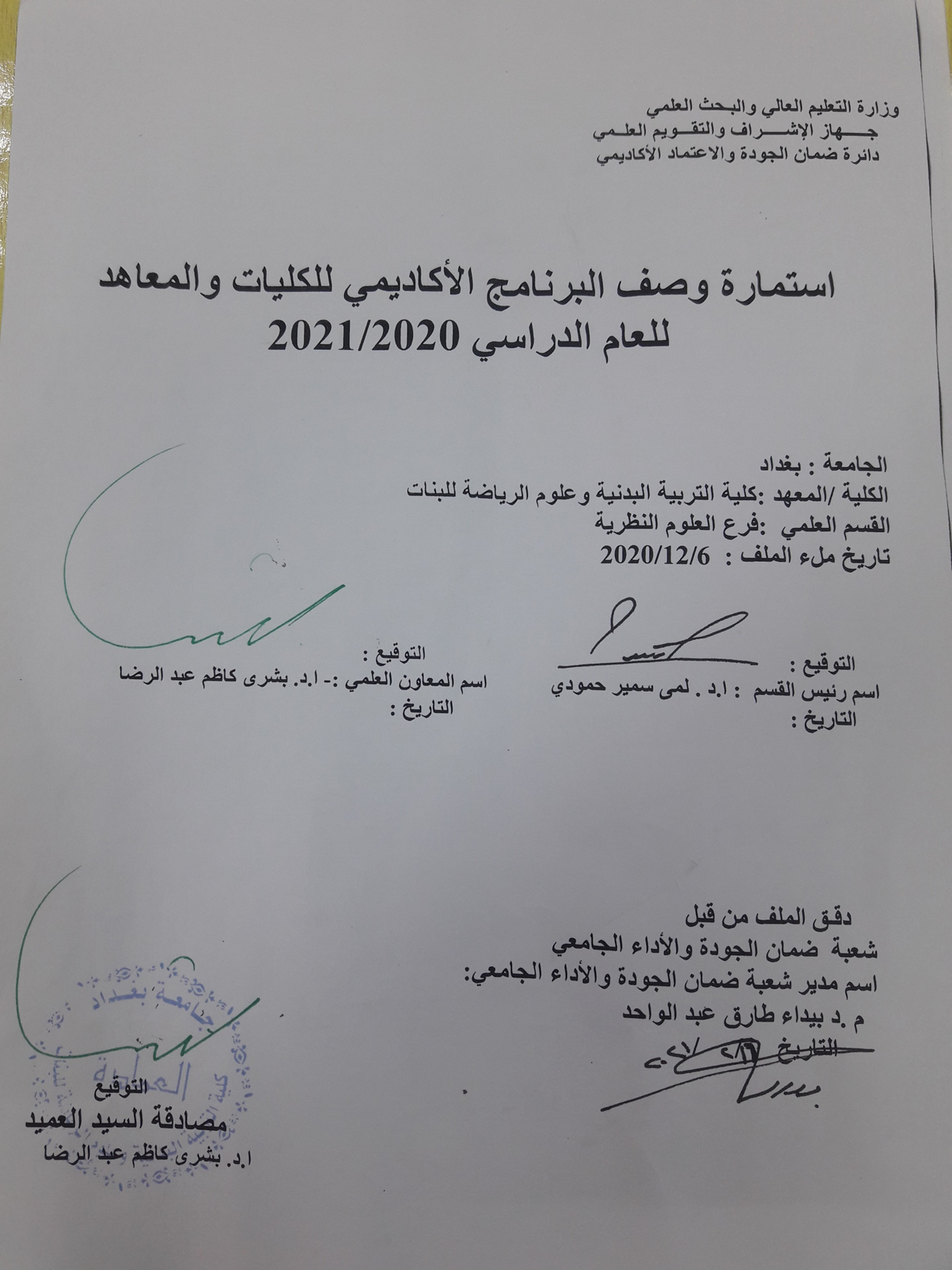                                           وصف البرنامج الأكاديميوصف البرنامج الأكاديمييوفر وصف البرنامج الأكاديمي هذا انجازا مقتضيا لاهم خصائص البرامج ومخرجات التعلم المتوقعة من الطالب تحقيقها مبرهنا عما اذا كان قد حقق الاستفادة القصوى من الفرص المتاحة ويصاحبه وصف لكل مقرر ضمن البرنامج بنية البرنامج يوفر وصف البرنامج الأكاديمي هذا  ايجازاً مقتضياً لأهم خصائص البرنامج ومخرجات التعلم المتوقعة من الطالب تحقيقها مبرهناً عما إذا كان قد حقق الاستفادة القصوى من الفرص المتاحة . ويصاحبه وصف لكل مقرر ضمن البرنامجالمؤسسة التعليميةكلية التربية البدنية وعلوم الرياضة للبنات- جامعة بغدادالقسم العلمي / المركز فرع العلوم النظريةاسم البرنامج الأكاديمي او المهنيتشريحاسم الشهادة النهائية بكالوريوس تربية بدنية وعلوم الرياضة النظام الدراسي :سنوي /مقررات/اخرى سنويبرنامج الاعتماد المعتمد  المؤثرات الخارجية الأخرى البنى التحتية/ الانترنت/ توفر الحاسوب والقاعات الدراسية تاريخ إعداد الوصف 25/1/2021أهداف البرنامج الأكاديميأهداف البرنامج الأكاديميتعليم الطالبات المواد النظرية وبكافة الاختصاصات تعليم الطالبات المواد النظرية وبكافة الاختصاصات اعداد مدرس تربية بدنيةاعداد مدرس تربية بدنيةاعداد مدرس قادر على كتابة وتنفيذ الخطط التعليمية اعداد مدرس قادر على كتابة وتنفيذ الخطط التعليمية تطوير مستوى الطالبات عقليا وذهنياتطوير مستوى الطالبات عقليا وذهنيااستثمار المواد النظرية بكل اختصاصاتها لتخدم الجانب العملي والارتقاء بالمستوى الرياضياستثمار المواد النظرية بكل اختصاصاتها لتخدم الجانب العملي والارتقاء بالمستوى الرياضي مخرجات البرنامج المطلوبة وطرائق التعليم والتعلم والتقييم أ-ا الاهداف المعرفية .أ1-   تحسين اللغتين العربية والانكليزية للطالبة    أ2-معرفة مفاصل وعضلات الجسم وعمل القلب والجهاز الدوري التنفسي أ3- استخدام الحاسوب وكيفية التطبيق فيهأ4-معرفة تاريخ التربية البدنيةأ5- معرفة كيفية تدريب  اللاعبين بكافة فئاتهم (ناشئين_شباب_متقدمين)أ6- معرفة كيفية تأهيل الاصابات الرياضيةأ7- معرفة كيفية كتابة الخطط التعليمة وتنفيذها  ب -الاهداف المهاراتية الخاصة بالبرنامج :ب 1 – تنفيذ الخطة التعليمية بالدرسب 2 – علاج المتعلم او اللاعب عند تعرضه للإصابة الرياضيةب 3 -  اعداد مدرب قادر على تدريب الفرقة الرياضية وتحديد الشدة والراحة والحجم   ب 4- تطوير مستو الطالبات في تحليل الحركة واستخراج الاخطاء       طرائق التعليم والتعلم الطريقة التفاعلية باستخدام التواصل المباشر بألقاء المحاضراتالمشاركة في الحوار باستخدام السؤال والجواب المباشرعرض فيديوات تعليمية وبور بوينت من خلال الكلاس روم      طرائق التقييم التقييم المباشر داخل الصف .الالتزام بالحضور و اداء الواجبات والتفاعل داخل الصف التعليمي .تقديم التقارير.الامتحانات النظرية الحضورية.الامتحانات الشفوية .الامتحانات الالكترونية .ج-الاهداف الوجدانية والقيمية :         ج1- تحفيز حب الوطن والانتماء والتواصل من اجل خدمة المجتمع .ج2- تعزيز روح التعاون والعمل الجماعي  والاحترام المتبادل بين الطالبات وبين الطالب والتدريسي.ج3- تدعيم روح المنافسة الشريفة الإيجابية وبأجواء صحية .    ج4- حث الطالبات بتحقيق النجاح والتميز من خلال الصدق والثقة بالنفس وحب الاخرين .    طرائق التعليم والتعلم الطريقة التفاعلية باستخدام التواصل المباشر مع الطالبات .  العمل ضمن مجموعات داخل الصف الواحد لتشجيع التعاون .  ارشاد تربوي عند بداية كل درس . خلق اجواء مريحه داخل الدرس جعل الطالب محور فعال داخل الدرس .   طرائق التقييم 1-الملاحظة .2- اجراء مسابقات بين الطالبات .      3- وجود قائد لكل مجموعة ويكلف القائد بمهام عليه انجازها ومعرفة مدى تنفيده لهذه الانجازات .د -المهارات العامة والتأهيلية المنقولة (المهارات الأخرى المتعلقة بقابلية التوظيف والتطور الشخصي).د1- بناء شخصية قيادية . د2- الاعتماد على النفس . د3- زيادة طموح الطالبات نحو خدمة المجتمع والتوظيف في القطاعات المختلفة وفقا لتخصصاتنا . د 4- اعداد مدربه رياضة.د -المهارات العامة والتأهيلية المنقولة (المهارات الأخرى المتعلقة بقابلية التوظيف والتطور الشخصي).د1- بناء شخصية قيادية . د2- الاعتماد على النفس . د3- زيادة طموح الطالبات نحو خدمة المجتمع والتوظيف في القطاعات المختلفة وفقا لتخصصاتنا . د 4- اعداد مدربه رياضة.د -المهارات العامة والتأهيلية المنقولة (المهارات الأخرى المتعلقة بقابلية التوظيف والتطور الشخصي).د1- بناء شخصية قيادية . د2- الاعتماد على النفس . د3- زيادة طموح الطالبات نحو خدمة المجتمع والتوظيف في القطاعات المختلفة وفقا لتخصصاتنا . د 4- اعداد مدربه رياضة.د -المهارات العامة والتأهيلية المنقولة (المهارات الأخرى المتعلقة بقابلية التوظيف والتطور الشخصي).د1- بناء شخصية قيادية . د2- الاعتماد على النفس . د3- زيادة طموح الطالبات نحو خدمة المجتمع والتوظيف في القطاعات المختلفة وفقا لتخصصاتنا . د 4- اعداد مدربه رياضة.د -المهارات العامة والتأهيلية المنقولة (المهارات الأخرى المتعلقة بقابلية التوظيف والتطور الشخصي).د1- بناء شخصية قيادية . د2- الاعتماد على النفس . د3- زيادة طموح الطالبات نحو خدمة المجتمع والتوظيف في القطاعات المختلفة وفقا لتخصصاتنا . د 4- اعداد مدربه رياضة.طرائق التعليم والتعلمطرائق التعليم والتعلمطرائق التعليم والتعلمطرائق التعليم والتعلمطرائق التعليم والتعلمجعل الطالبة محور فعال في الدرس .زيادة الوعي للطالبات حول المجالات التي يمكن العمل بها . تطوير قدرات الطالبات البدنية والمهارية والعقلية والنفسية . جعل الطالبة محور فعال في الدرس .زيادة الوعي للطالبات حول المجالات التي يمكن العمل بها . تطوير قدرات الطالبات البدنية والمهارية والعقلية والنفسية . جعل الطالبة محور فعال في الدرس .زيادة الوعي للطالبات حول المجالات التي يمكن العمل بها . تطوير قدرات الطالبات البدنية والمهارية والعقلية والنفسية . جعل الطالبة محور فعال في الدرس .زيادة الوعي للطالبات حول المجالات التي يمكن العمل بها . تطوير قدرات الطالبات البدنية والمهارية والعقلية والنفسية . جعل الطالبة محور فعال في الدرس .زيادة الوعي للطالبات حول المجالات التي يمكن العمل بها . تطوير قدرات الطالبات البدنية والمهارية والعقلية والنفسية . طرائق التقييمطرائق التقييمطرائق التقييمطرائق التقييمطرائق التقييماستخدام الطرق والاستراتيجيات الحديثة بالتدريس . عمل حوارات ونقاشات مع الطالبات .ارشاد التربوي للطالبات .استخدام الطرق والاستراتيجيات الحديثة بالتدريس . عمل حوارات ونقاشات مع الطالبات .ارشاد التربوي للطالبات .استخدام الطرق والاستراتيجيات الحديثة بالتدريس . عمل حوارات ونقاشات مع الطالبات .ارشاد التربوي للطالبات .استخدام الطرق والاستراتيجيات الحديثة بالتدريس . عمل حوارات ونقاشات مع الطالبات .ارشاد التربوي للطالبات .استخدام الطرق والاستراتيجيات الحديثة بالتدريس . عمل حوارات ونقاشات مع الطالبات .ارشاد التربوي للطالبات .بنية البرنامجبنية البرنامجبنية البرنامجبنية البرنامجبنية البرنامجالمرحلة الدراسيةرمز المقرر أو المساقاسم المقرر أو المساقالساعات المعتمدةالساعات المعتمدةنظريعمليالاولى تشريح2 نظري2 نظريالتخطيط للتطور الشخصيمتابعة المستجدات الحاصلة في كافة الاختصاصات . الاهتمام بمستوى اللياقة البدنية والمحافظة عليها من خلال التدريب المستمر . اجراء بحوث تخرج لتهيئتها لتكون قادرة على كتابة رسائل الماجستير . متابعة المصادر الحديثة في مجال تخصصنا .معيار القبول (وضع الأنظمة المتعلقة بالالتحاق بالكلية أو المعهد)السلامة البدنية . الاختبارات البدنية . الاختبارات المهارية .الاختبارات المعرفية .المقابلات الشخصية والتأكد من سلامة النطق . أهم مصادر المعلومات عن البرنامج 1-الكتب المنهجية . 2- الكتب المساعدة .3-شبكة المعلومات الدولية ( الأنترنيت ) .4-المصادر الموجودة بالمكتبة. مخطط مهارات المنهجمخطط مهارات المنهجمخطط مهارات المنهجمخطط مهارات المنهجمخطط مهارات المنهجمخطط مهارات المنهجمخطط مهارات المنهجمخطط مهارات المنهجمخطط مهارات المنهجمخطط مهارات المنهجمخطط مهارات المنهجمخطط مهارات المنهجمخطط مهارات المنهجمخطط مهارات المنهجمخطط مهارات المنهجمخطط مهارات المنهجمخطط مهارات المنهجمخطط مهارات المنهجمخطط مهارات المنهجمخطط مهارات المنهجيرجى وضع اشارة في المربعات المقابلة لمخرجات التعلم الفردية من البرنامج الخاضعة للتقييميرجى وضع اشارة في المربعات المقابلة لمخرجات التعلم الفردية من البرنامج الخاضعة للتقييميرجى وضع اشارة في المربعات المقابلة لمخرجات التعلم الفردية من البرنامج الخاضعة للتقييميرجى وضع اشارة في المربعات المقابلة لمخرجات التعلم الفردية من البرنامج الخاضعة للتقييميرجى وضع اشارة في المربعات المقابلة لمخرجات التعلم الفردية من البرنامج الخاضعة للتقييميرجى وضع اشارة في المربعات المقابلة لمخرجات التعلم الفردية من البرنامج الخاضعة للتقييميرجى وضع اشارة في المربعات المقابلة لمخرجات التعلم الفردية من البرنامج الخاضعة للتقييميرجى وضع اشارة في المربعات المقابلة لمخرجات التعلم الفردية من البرنامج الخاضعة للتقييميرجى وضع اشارة في المربعات المقابلة لمخرجات التعلم الفردية من البرنامج الخاضعة للتقييميرجى وضع اشارة في المربعات المقابلة لمخرجات التعلم الفردية من البرنامج الخاضعة للتقييميرجى وضع اشارة في المربعات المقابلة لمخرجات التعلم الفردية من البرنامج الخاضعة للتقييميرجى وضع اشارة في المربعات المقابلة لمخرجات التعلم الفردية من البرنامج الخاضعة للتقييميرجى وضع اشارة في المربعات المقابلة لمخرجات التعلم الفردية من البرنامج الخاضعة للتقييميرجى وضع اشارة في المربعات المقابلة لمخرجات التعلم الفردية من البرنامج الخاضعة للتقييميرجى وضع اشارة في المربعات المقابلة لمخرجات التعلم الفردية من البرنامج الخاضعة للتقييميرجى وضع اشارة في المربعات المقابلة لمخرجات التعلم الفردية من البرنامج الخاضعة للتقييميرجى وضع اشارة في المربعات المقابلة لمخرجات التعلم الفردية من البرنامج الخاضعة للتقييميرجى وضع اشارة في المربعات المقابلة لمخرجات التعلم الفردية من البرنامج الخاضعة للتقييميرجى وضع اشارة في المربعات المقابلة لمخرجات التعلم الفردية من البرنامج الخاضعة للتقييميرجى وضع اشارة في المربعات المقابلة لمخرجات التعلم الفردية من البرنامج الخاضعة للتقييممخرجات التعلم المطلوبة من البرنامجمخرجات التعلم المطلوبة من البرنامجمخرجات التعلم المطلوبة من البرنامجمخرجات التعلم المطلوبة من البرنامجمخرجات التعلم المطلوبة من البرنامجمخرجات التعلم المطلوبة من البرنامجمخرجات التعلم المطلوبة من البرنامجمخرجات التعلم المطلوبة من البرنامجمخرجات التعلم المطلوبة من البرنامجمخرجات التعلم المطلوبة من البرنامجمخرجات التعلم المطلوبة من البرنامجمخرجات التعلم المطلوبة من البرنامجمخرجات التعلم المطلوبة من البرنامجمخرجات التعلم المطلوبة من البرنامجمخرجات التعلم المطلوبة من البرنامجمخرجات التعلم المطلوبة من البرنامجالسنة / المستوىرمز المقرراسم المقررأساسيأم اختياريالاهداف المعرفيةالاهداف المعرفيةالاهداف المعرفيةالاهداف المعرفيةالاهداف المهاراتية الخاصة بالبرنامجالاهداف المهاراتية الخاصة بالبرنامجالاهداف المهاراتية الخاصة بالبرنامجالاهداف المهاراتية الخاصة بالبرنامجالاهداف الوجدانية والقيميةالاهداف الوجدانية والقيميةالاهداف الوجدانية والقيميةالاهداف الوجدانية والقيميةالمهارات العامة والتأهيلية المنقولة(المهارات الأخرى المتعلقة بقابلية التوظيف والتطور الشخصي)المهارات العامة والتأهيلية المنقولة(المهارات الأخرى المتعلقة بقابلية التوظيف والتطور الشخصي)المهارات العامة والتأهيلية المنقولة(المهارات الأخرى المتعلقة بقابلية التوظيف والتطور الشخصي)المهارات العامة والتأهيلية المنقولة(المهارات الأخرى المتعلقة بقابلية التوظيف والتطور الشخصي)السنة / المستوىرمز المقرراسم المقررأساسيأم اختياريأ1أ2أ3أ4ب1ب2ب3ب4ج1ج2ج3ج4د1د2د3د4المؤسسة التعليميةكلية التربية البدنية وعلوم الرياضة للبنات- جامعة بغدادالقسم العلمي/المركزفرع العلوم النظرية اسم البرنامج الأكاديمي أو المهنيعلم التشريحاسم الشهادة النهائيةبكالوريوسالنظام الدراسي:سنوي/مقررات/أخرىسنوي برنامج الاعتماد المعتمدالمؤثرات الخارجية الأخرى لايوجدتاريخ إعداد الوصف24/ 1/ 2021أهداف البرنامج الأكاديميتعريف الطالبة بمكونات الجهاز الهيكل العضلي والمفاصل وانواعها وكيفية عملهم  أهداف البرنامج الأكاديميمخرجات البرنامج المطلوب وطرائق التعليم والتعلم والتقييمالأهداف المعرفية أ 1- يمثل الأساس لعدد من العلوم كالطب الرياضي والبايوميكانيك التي تدرس في سنوات مختلفهأ 2- تعريف الطالبة  بأهمية الجسم البشري وتركيبهأ 3- التعريف بأجزاء الجهاز الهيكلي  ومكوناته من العظام والمفاصلأ 4- التعريف بأجزاء الجهاز العضلي ومكوناته  والحركات التي يؤديها الجهاز الهيكلي العضليالأهداف المهاراتية الخاصة بالبرنامجب تمكين الطالبة من معرفة مكونات الهيكل العظمي  والعظام المكونة له ب  تمكين الطالبة من معرفة مكونات الجهاز العضلي والعضلات وتراكيب وانواع هذه  العضلات وخاصة العضلات الهيكلية المستخدمة في الحركة واداء الفعاليات الرياضية    ب  تمكين الطالبة من معرفة مكونات المفاصل  وانواعها والحركات التي يؤديها كل مفصل    طرائق التعليم والتعلم  :  عرض المحاضرات وافلام فيدوية باستخدام  السبورة الالكترونية  اضافة الى استخدام نموذج الهيكل العظمي لجسم الانسان طرائق التقييم :  اداء الامتحانات التحريرية خلال الفصل والنهائية  بالإضافة الى الامتحانات اليومية  د- المهارات العامة والتأهيلية المنقولة ( المهارات الأخرى المتعلقة بقابلية التوظيف والتطور الشخصي )تعريف الطالبات بكيفية استخدام   الجهاز العضلي الهيكلي والمفاصل  المكونة له  وكيفية المحافظة عليه عند اداء  الحركات الرياضية .المرحلة الدراسيةرمز المقرر او المساقاسم المقرر أو المساقالساعات المعتمدةالساعات المعتمدةالساعات المعتمدةالمرحلة الدراسيةرمز المقرر او المساقاسم المقرر أو المساقنظرينظريعمليالاولى التشريح 2 ساعة اسبوعيا لايوجد لايوجد التخطيط للتطور الشخصيالتخطيط للتطور الشخصيالتخطيط للتطور الشخصيالتخطيط للتطور الشخصيالتخطيط للتطور الشخصيالتخطيط للتطور الشخصيتهيئة الطلبة بكيفية استخدام   الجهاز العضلي الهيكلي والمفاصل  المكونة له  وكيفية المحافظة عليه عند اداء  الحركات الرياضية .تهيئة الطلبة بكيفية استخدام   الجهاز العضلي الهيكلي والمفاصل  المكونة له  وكيفية المحافظة عليه عند اداء  الحركات الرياضية .تهيئة الطلبة بكيفية استخدام   الجهاز العضلي الهيكلي والمفاصل  المكونة له  وكيفية المحافظة عليه عند اداء  الحركات الرياضية .تهيئة الطلبة بكيفية استخدام   الجهاز العضلي الهيكلي والمفاصل  المكونة له  وكيفية المحافظة عليه عند اداء  الحركات الرياضية .تهيئة الطلبة بكيفية استخدام   الجهاز العضلي الهيكلي والمفاصل  المكونة له  وكيفية المحافظة عليه عند اداء  الحركات الرياضية .تهيئة الطلبة بكيفية استخدام   الجهاز العضلي الهيكلي والمفاصل  المكونة له  وكيفية المحافظة عليه عند اداء  الحركات الرياضية .معيار القبول (وضع الأنظمة المتعلقة بالالتحاق بالكلية أو المعهد )معيار القبول (وضع الأنظمة المتعلقة بالالتحاق بالكلية أو المعهد )معيار القبول (وضع الأنظمة المتعلقة بالالتحاق بالكلية أو المعهد )معيار القبول (وضع الأنظمة المتعلقة بالالتحاق بالكلية أو المعهد )معيار القبول (وضع الأنظمة المتعلقة بالالتحاق بالكلية أو المعهد )معيار القبول (وضع الأنظمة المتعلقة بالالتحاق بالكلية أو المعهد )ضرورة ان تكون اسئلة من مادة  التشريح تخص الجهاز الهيكلي العظمي ومكوناته  من ضمن  الاسئلة للمتقدمين للدراسة في كليات التربية الرياضية ضرورة ان تكون اسئلة من مادة  التشريح تخص الجهاز الهيكلي العظمي ومكوناته  من ضمن  الاسئلة للمتقدمين للدراسة في كليات التربية الرياضية ضرورة ان تكون اسئلة من مادة  التشريح تخص الجهاز الهيكلي العظمي ومكوناته  من ضمن  الاسئلة للمتقدمين للدراسة في كليات التربية الرياضية ضرورة ان تكون اسئلة من مادة  التشريح تخص الجهاز الهيكلي العظمي ومكوناته  من ضمن  الاسئلة للمتقدمين للدراسة في كليات التربية الرياضية ضرورة ان تكون اسئلة من مادة  التشريح تخص الجهاز الهيكلي العظمي ومكوناته  من ضمن  الاسئلة للمتقدمين للدراسة في كليات التربية الرياضية ضرورة ان تكون اسئلة من مادة  التشريح تخص الجهاز الهيكلي العظمي ومكوناته  من ضمن  الاسئلة للمتقدمين للدراسة في كليات التربية الرياضية أهم مصادر المعلومات عن البرنامجأهم مصادر المعلومات عن البرنامجأهم مصادر المعلومات عن البرنامجأهم مصادر المعلومات عن البرنامجأهم مصادر المعلومات عن البرنامجأهم مصادر المعلومات عن البرنامجعلم التشريح د. قيس الدوري مبادئ التشريح الوصفي الوظيفي د. عبد الرحمن عبد الحميد زاهرعلم التشريح د. قيس الدوري مبادئ التشريح الوصفي الوظيفي د. عبد الرحمن عبد الحميد زاهرعلم التشريح د. قيس الدوري مبادئ التشريح الوصفي الوظيفي د. عبد الرحمن عبد الحميد زاهرعلم التشريح د. قيس الدوري مبادئ التشريح الوصفي الوظيفي د. عبد الرحمن عبد الحميد زاهرعلم التشريح د. قيس الدوري مبادئ التشريح الوصفي الوظيفي د. عبد الرحمن عبد الحميد زاهرعلم التشريح د. قيس الدوري مبادئ التشريح الوصفي الوظيفي د. عبد الرحمن عبد الحميد زاهربنية المقرربنية المقرربنية المقرربنية المقرربنية المقرربنية المقررالأسبوعالساعاتمخرجات التعلم المطلوبةاسم الوحدة / أو الموضوعطريقة التعليمطريقة التقييمالاول2 ساعةالفصل الاول اصل علم التشريح – مفهوم  التشريح – اقسام التشريح – علاقة علم التشريح بالتربية الرياضيةالشرح + العرضالثاني2 ساعةالخلية - الانسجةالشرح + العرضامتحان يوميالثالث2 ساعةالفصل الثاني الجهاز العظمي – تراكيب التمعظم – تركيب العظم الشرح + العرضامتحان يوميالرابع2 ساعةوظائف الجهاز العظمي- المطلحات التشريحية القياسية – انواع العظام – الهيكل العظمي  الشرح + العرضامتحان يوميالخامس2 ساعةالهيكل العظمي المحوري- العمود الفقري  الشرح + العرضامتحان يوميالسادس2 ساعةالامتحان الأول الفصل الاولالسابع2 ساعةالقفص الصدري- عظم القص- الاضلاع الشرح + العرضامتحان يوميالثامن2 ساعةالهيكل العظمي الطرفي :اولا عظام الطرف العلويالشرح + العرضامتحان يوميالتاسع2 ساعةعظم الترقوة  الشرح + العرضامتحان يوميالعاشر2 ساعةعظم اللوح – عظم العضد – عظم الساعد - عظم الزندالشرح + العرضامتحان يوميالحادي عشر2 ساعة عظم الكعبره – عظام هيكل اليد-عظام امشاط اليد – عظام سلاميات الاصابع  الشرح + العرضامتحان يوميالثاني عشر2 ساعةامتحان ثاني الفصل الثانيالثالث عشر2 ساعةثانيا : عظام الطرف السفلي – عظم اللاسم له – عظم الفخذ – عظم الردفة - عظم الساقالشرح + العرضامتحان يوميالرابع عشر2 ساعةعظم القصبة – عظم الشظية – عظم هيكل القدم – عظم امشاط القدم – عظام سلاميات الاصابع الشرح + العرضامتحان يوميالخامس عشر2 ساعةالجهاز المفصلي – انواع المفاصل – الحركات الهامة التي تقوم بها المفاصل – نماذج للمفاصل الزلالية في جسم الانسان الشرح + العرضامتحان يوميالسادس عشر2 ساعةمفصل الكتف – مفصل المرفق – مفصل هيكل اليد الشرح + العرضامتحان يوميالسابع عشر2 ساعةمفصل الفخذ – مفصل الركية – مفصل هيكل القدمالشرح + العرضامتحان يوميالثامن عشر2 ساعةامتحان اول فصل ثاني التاسع عشر2 ساعةالجهاز العضلي – مقدمة عن الجهاز العضلي – نماذج العضلات الطرف العلوي – العضلة الصدرية الكبرىالشرح + العرضامتحان يوميالعشرون2 ساعةالعضلة الصدرية الصغرى- العضلة الداليةالشرح + العرضامتحان يوميواحد وعشرون2 ساعةالعضلة تحت الترقوة – العضلة البطنية المستقيمةالشرح + العرضامتحان يومياثنان وعشرون2 ساعةالعضلة الواسعه الظهرية – العضلة  المنحرفة المربعةالشرح + العرضامتحان يوميثلاثة وعشرون 2 ساعةالعضلة ذات الراسين العضدية – العضلة ذات الثلاث رؤؤس العضديةالشرح + العرضامتحان يومياربعه وعشرون2 ساعةامتحان ثاني فصل ثانيخمسة وعشرون2 ساعةنماذج لعضلات الطرف السفلي- العضلة ذات الاربع رؤؤس الفخذية  الشرح + العرضامتحان يوميستة وعشرون2 ساعةالعضلة المستقيمة الفخذية – العضلة المتسعه الوسطىالشرح + العرضامتحان يوميسبعه وعشرون2 ساعةالعضلة المتسعه الوحشية – العضلة المتسعه الانسيةالشرح + العرضامتحان يوميثمانية وعشرون2 ساعةالعضلة الخياطية – العضلة ذات الراسين الفخذيةالشرح + العرضامتحان يوميتسعة وعشرون2 ساعةالعضلة القصبية الامامية -العضلة التؤامية الشرح + العرضامتحان يوميثلاثون2 ساعةعرض التقارير 